Об условиях приватизации объектовмуниципального нежилого фондаВ соответствии с Федеральным законом от 21.12.2001 года № 178-ФЗ 
«О приватизации государственного и муниципального имущества», Постановлением Правительства РФ от 12.08.2002 г. № 585 «Об утверждении положения об организации продажи государственного или муниципального имущества на аукционе и положения об организации продажи находящихся в государственной или муниципальной собственности акций открытых акционерных обществ на специализированном аукционе» и решением Совета сельского поселения Бик-Кармалинский сельсовет муниципального района Давлекановский район Республики Башкортостан от 13 мая 2014 года № 13 «Об утверждении плана приватизации муниципального имущества сельского поселения Бик-Кармалинский сельсовет муниципального района Давлекановский район Республики Башкортостан на 2014 год»,                                            ПОСТАНОВЛЯЮ:1. Приватизировать находящиеся в собственности сельского поселения Бик-Кармалинский сельсовет муниципального района Давлекановский район Республики Башкортостан объекты муниципального нежилого фонда:2. Установить:способ приватизации муниципального имущества, указанного в 
пункте 1 настоящего постановления, – продажа на аукционе с открытой формой подачи предложений о цене муниципального имущества;начальную цену подлежащего приватизации муниципального имущества, определенную согласно Отчетам об оценке рыночной стоимости  имущества выполненным оценщиком ООО «Консалтинговая компания «Платинум», размер задатка и шага аукциона: обременение – победитель аукциона, помимо оплаты стоимости имущества по цене, установившейся по результатам торгов, обязуется оплатить стоимость затрат на изготовление технической документации на объекты недвижимости, межевание земельных участков, проведение независимой оценки, в сумме 350000 (триста пятьдесят тысяч) руб.форму, сроки и порядок внесения платежа – в наличной (безналичной) форме единовременно в течение десяти дней с момента заключения договора купли-продажи в валюте Российской Федерации (рублях) в установленном порядке в местный бюджет;порядок и сроки перечисления задатка победителя – в установленном порядке в местный бюджет в течение пяти рабочих дней с даты, установленной для заключения договора купли-продажи.           3. Определить организатором аукциона Комиссию по организации и проведению торгов по продаже муниципального имущества, по продаже права на заключение договоров аренды, безвозмездного пользования, доверительного управления, иных договоров, предусматривающих переход права собственности, прав владения и (или) пользования в отношении имущества, находящегося в собственности сельского поселения Бик-Кармалинский сельсовет муниципального района Давлекановский район Республики Башкортостан.          Организатору торгов (аукционной комиссии) провести торги в сроки, определенные законодательством.          4. Утвердить текст информационного сообщения о проведении аукциона по продаже имущества сельского поселения Бик-Кармалинский сельсовет МР Давлекановский район Республики Башкортостан (приложение № 1).          Обеспечить публикацию информационного сообщения в районной газете «Асылыкуль» и на официальном сайте администрации муниципального района Давлекановский район Республики Башкортостан.          5. Контроль за выполнением настоящего постановления оставляю за собой. Глава сельского поселения                                                                    О.Р. Лукманов                                                                                            Приложение № 1 к постановлению главы администрации сельского поселения Бик-Кармалинский сельсоветмуниципального района Давлекановский районРеспублики Башкортостан от «02»  июля  2014 г. № 18СООБЩЕНИЕ О ПРОВЕДЕНИИ АУКЦИОНАПО ПРОДАЖЕ МУНИЦИПАЛЬНОГО НЕДВИЖИМОГО ИМУЩЕСТВА, НАХОДЯЩЕГОСЯ В СОБСТВЕННОСТИ СЕЛЬСКОГО ПОСЕЛЕНИЯ БИК-КАРМАЛИНСКИЙ СЕЛЬСОВЕТ МУНИЦИПАЛЬНОГО РАЙОНА ДАВЛЕКАНОВСКИЙ РАЙОН РЕСПУБЛИКИ БАШКОРТОСТАН           Администрация сельского поселения Бик-Кармалинский сельсовет муниципального района Давлекановский район Республики Башкортостан (собственник) информирует о проведении аукциона по продаже недвижимого имущества сельского поселения Бик-Кармалинский сельсовет муниципального района Давлекановский район Республики Башкортостан.Информация об аукционе размещена на официальных сайтах www.admdavlekan.ru , www.torgi.gov.ruОрган, принявший решение о проведение аукциона: Администрация сельского поселения Бик-Кармалинский сельсовет муниципального района Давлекановский район Республики Башкортостан на основании постановления главы администрации  от «___» июля 2014 г. № ____.Организатор аукциона: Комиссия по организации и проведению торгов по продаже муниципального имущества, по продаже права на заключение договоров аренды, безвозмездного пользования, доверительного управления, иных договоров, предусматривающих переход права собственности, прав владения и (или) пользования в отношении имущества, находящегося в собственности сельского поселения Бик-Кармалинский сельсовет муниципального района Давлекановский район Республики Башкортостан.Способ приватизации: аукцион, открытый по составу участников и по форме подачи предложений о цене.Предмет аукциона:Начальная цена Объекта, задаток для участия в аукционе и шаг аукциона устанавливаются в следующем размере: - ограничения (обременения): сведения отсутствуют.    Орган, принявший решение о проведение аукциона: Администрация сельского поселения Бик-Кармалинский сельсовет муниципального района Давлекановский район Республики Башкортостан на основании постановления главы администрации  от 10 октября 2013г. № 61 с изменениями от 24 октября . № 64.    Организатор аукциона: Комиссия по организации и проведению торгов по продаже муниципального имущества, по продаже права на заключение договоров аренды, безвозмездного пользования, доверительного управления, иных договоров, предусматривающих переход права собственности, прав владения и (или) пользования в отношении имущества, находящегося в собственности сельского поселения Бик-Кармалинский сельсовет муниципального района Давлекановский район Республики Башкортостан.    Способ приватизации: аукцион, открытый по составу участников и по форме подачи предложений о цене.Предложения о цене государственного или муниципального имущества заявляются участниками аукциона в открыто в ходе проведения торгов (открытая форма подачи предложений о цене). Аукцион, в котором принял участие только один участник, признается несостоявшимся.Право приобретения муниципального имущества принадлежит покупателю, который предложит в ходе аукциона наиболее высокую цену за имущество.Уведомление о победе на аукционе выдается победителю или его полномочному представителю под расписку или высылается ему по почте заказным письмом в течение 10 (десяти) дней с даты подведения итогов аукциона.Продолжительность приема заявок на участие в аукционе должна быть не менее чем двадцать пять дней. Аукцион проводится не ранее чем через десять рабочих дней со дня признания претендентов участниками аукциона.При проведении аукциона, если используется открытая форма подачи предложений о цене государственного или муниципального имущества, в информационном, указывается величина повышения начальной цены ("шаг аукциона").Для участия в аукционе претендент вносит задаток в размере 10 процентов начальной цены, указанной в информационном сообщении о продаже государственного или муниципального имущества.Документом, подтверждающим поступление задатка на счет, указанный в информационном сообщении, является выписка с этого счета.      Место приема заявок: Республика Башкортостан, г. Давлеканово, ул. Красная Площадь, д.9.каб.14,тел. для справок 8 (34768) 3-06-77    Дата, место и время признание заявителя (претендента) участником аукциона:  «___» августа 2014года  «15» ч. «00» мин.  местного времени по адресу: Республика Башкортостан, г. Давлеканово, ул. Красная Площадь, д. 9, каб. 16.     Дата, место и время  проведения аукциона (подведение итогов): «___» августа 2014 года «11» ч. «00»мин. местного времени по адресу: Республика Башкортостан, г. Давлеканово, ул. Красная Площадь,д.9 каб.16   Время и срок приема заявок: с «10» ч. «00» мин. до «17» ч. «00» мин. ежедневно (исключение: выходные и праздничные дни) с «___» июля 2014г. по «___» августа 2014г.   Право приобретения муниципального имущества принадлежит покупателю, который предложит в ходе аукциона наиболее высокую цену за имущество. Заинтересованные лица с материалами и информацией о лотах, а также условиями договора купли-продажи недвижимого имущества в праве ознакомиться на безвозмездной основе по адресу: Республика Башкортостан, г. Давлеканово, ул. Красная Площадь, д. 9, каб. 14, на сайте www.admdavlekan.ru либо получить соответствующую информацию по электронной почте при условии направления соответствующего запроса на электронный адрес kus49@ufamts.ru.От каждого заявителя принимается только одна заявка по каждому лоту в установленной форме, которая размещена на сайте www.admdavlekan.ru и www.torgi.gov.ru, либо представляется заинтересованному лицу Организатором аукциона. Документы, предъявляемые заявителем (претендентом) для участия в аукционе: - заявка для участия в аукционе в 2-х экз.;- платежное поручение с отметкой банка плательщика о перечислении задатка или иной другой банковский документ о его перечислении;- выписка из единого государственного реестра юридических лиц – для юридических лиц, выписка из единого государственного реестра индивидуальных предпринимателей – для индивидуальных предпринимателей, копия документа, удостоверяющего личность – для граждан (все листы, включая и пустые);- доверенность на лицо, имеющее право действовать от имени заявителя (претендента), если заявка подается представителем заявителя (претендента), оформленная в соответствии с требованиями, установленными гражданским законодательством;- опись представленных документов в 2-х экз.Заявители (претенденты) – юридические лица дополнительно представляют надлежащим образом оформленные и заверенные документы, подтверждающие полномочия органов управления и должностных лиц заявителя (претендента) и письменное решение соответствующего органа управления претендента, разрешающее приобретение выставляемого на  аукцион  лота, если это необходимо в соответствии с учредительными документами заявителя (претендента) и законодательством страны, в которой зарегистрирован претендент, подписанное уполномоченными лицами соответствующего органа управления с проставлением печати юридического лица, либо нотариально заверенные копии решения органа управления претендента или выписки из него.Заявка и вышеуказанный перечень документов представляется Организатору аукциона, который регистрируется в журнале приема заявок. На каждом экземпляре заявки Организатором аукциона делается отметка о принятии заявки с указанием ее номера, даты и времени принятия. Заявки, поступившие по истечении срока их приема, указанного в информационном сообщении о проведении аукциона, вместе с описью, на которой делается отметка об отказе в принятии документов, возвращаются под расписку.           Одновременно с заявкой претенденты представляют следующие документы:юридические лица:заверенные копии учредительных документов;документ, содержащий сведения о доле Российской Федерации, субъекта Российской Федерации или муниципального образования в уставном капитале юридического лица (реестр владельцев акций либо выписка из него или заверенное печатью юридического лица и подписанное его руководителем письмо);документ, который подтверждает полномочия руководителя юридического лица на осуществление действий от имени юридического лица (копия решения о назначении этого лица или о его избрании) и в соответствии с которым руководитель юридического лица обладает правом действовать от имени юридического лица без доверенности;физические лица предъявляют документ, удостоверяющий личность, или представляют копии всех его листов.В случае если от имени претендента действует его представитель по доверенности, к заявке должна быть приложена доверенность на осуществление действий от имени претендента, оформленная в установленном порядке, или нотариально заверенная копия такой доверенности. В случае, если доверенность на осуществление действий от имени претендента подписана лицом, уполномоченным руководителем юридического лица, заявка должна содержать также документ, подтверждающий полномочия этого лица.Все листы документов, представляемых одновременно с заявкой, либо отдельные тома данных документов должны быть прошиты, пронумерованы, скреплены печатью претендента (для юридического лица) и подписаны претендентом или его представителем.К данным документам (в том числе к каждому тому) также прилагается их опись. Заявка и такая опись составляются в двух экземплярах, один из которых остается у продавца, другой - у претендента.Соблюдение претендентом указанных требований означает, что заявка и документы, представляемые одновременно с заявкой, поданы от имени претендента. При этом ненадлежащее исполнение претендентом требования о том, что все листы документов, представляемых одновременно с заявкой, или отдельные тома документов должны быть пронумерованы, не является основанием для отказа претенденту в участии в продаже.Задаток  вносится в рублях единым платежом на специальный счет Организатора аукциона: наименование получателя платежа: Финансовое управление администрации муниципального района Давлекановский район Республики Башкортостан ИНН 0259011137 КПП 025901001, Банк Филиал ОАО «УралСиб» в г. Уфа г. УфаБИК 048073770, кор/счет 30101810600000000770, р/с 40302810700280000001 Назначение платежа: задаток для участия в аукционе по продаже муниципального имущества – указать номер лота, наименование и адрес имущества и земельного участка согласно настоящему информационному сообщению (дата публикации, № выхода).Задаток должен поступить на указанный счет в срок до «___» августа 2014 года. Основанием для внесения задатка является заключенный с Организатором аукциона договор о задатке.        При уклонении или отказе победителя аукциона от заключения в установленный срок договора купли-продажи имущества задаток ему не возвращается и он утрачивает право на заключение указанного договора.         Суммы задатков возвращаются участникам аукциона, за исключением его победителя, в течение пяти дней с даты подведения итогов аукциона.          Уведомление о победе на аукционе выдается победителю или его полномочному представителю под расписку или высылается ему по почте заказным письмом в течение 5 (пяти) дней с даты подведения итогов аукциона.Оплата по договору купли-продажи муниципального имущества осуществляется в течение 10 дней со дня его заключения на счет: УФК  по  РБ  (КУС МЗИО РБ по Давлекановскому району и городу Давлеканово)ИНН 0259000110,  КПП 025901001 Номер счета получателя платежа:  40101810100000010001 Наименование банка: ГРКЦ НБ Республика Башкортостан Банка России г. Уфа БИК  048073001                                       Коды бюджетной классификации:  863 114 02053 10 0000 410 (объекты) 863 114 06025 10 0000 430 (зем/участки) Передача и оформление права собственности на муниципальное имущество осуществляются не позднее чем через 30 (тридцать) дней после дня полной оплаты по Договору купли – продажи государственного имущества.При уклонении или отказе победителя аукциона от заключения в установленный срок Договора купли - продажи имущества задаток ему не возвращается и он утрачивает право на заключение указанного договора.          Победителем аукциона признается участник торгов, предложивший наибольшую цену.           Подведение итогов аукциона и определение победителя аукциона производится по адресу: Российская Федерация, Республика Башкортостан, г. Давлеканово, ул. Красная Площадь, д. 9, каб. 16.Внесенный победителем продажи задаток засчитывается в счет оплаты приобретаемого Объекта. Оплата по договору купли-продажи муниципального имущества осуществляется в течение 10 дней со дня его заключения на счет: УФК  по  РБ  (КУС МЗИО РБ по Давлекановскому району и городу Давлеканово)ИНН 0259000110,  КПП 025901001 Номер счета получателя платежа:  40101810100000010001 Наименование банка: ГРКЦ НБ Республика Башкортостан Банка России г. Уфа БИК  048073001                                       Коды бюджетной классификации:  863 114 02053 10 0000 410 (объекты) 863 114 06025 10 0000 430 (зем/участки) Если в установленные сроки не подано ни одной заявки, либо подана одна заявка, аукцион признается несостоявшимся.Договора купли-продажи недвижимого имущества заключаются по итогам аукциона с его победителями не ранее 10 рабочих дней и не позднее 15 рабочих дней со дня подведения итогов аукциона. При уклонении победителем аукциона от заключения договора купли-продажи задаток возврату не подлежит и результат аукциона аннулируется. Глава администрации                                                                                                    О.Р. ЛукмановБашҡортостан РеспубликаһыДәүләкән районымуниципаль районыныңБик-Карамалы  ауыл Советы ауыл биләмәһе Советы453422,  Дәүләкән районы  Бик-Карамалы ауылы,Үзәк урамы, 27Тел. 834768 3-41-88факс 834768 3-41-88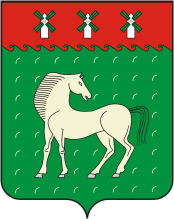 Совет сельского поселения Бик-Кармалинский сельсовет муниципального района Давлекановский район Республики Башкортостан 453422, Давлекановский район, с. Бик-Кармалы, ул. Центральная,  27Тел. 834768 3-41-88факс 834768 3-41-88КАРАР02 июль 2014  й.№ 18ПОСТАНОВЛЕНИЕ02 июля 2014 г.№лота      Основные характеристики        имущества     АдресимуществаКадастровый (или условный) номерОбщая площадь(в кв.м.)1.1-этажное деревянное здание школы, 1910 года постройкиДавлекановский район, д. Рублевка, ул. Полтавская, д. 3802:20:060402:31275,6 1.1-этажное деревянное здание интерната, 1973 года постройкиДавлекановский район, д. Рублевка, ул. Полтавская, д. 3802:20:060402:3340,9 1.1-этажное деревянное здание мастерской, 1973 года постройкиДавлекановский район, д. Рублевка, ул. Полтавская, д. 3802:20:060402:3251,51.1-этажное деревянное здание столовой, 1973 года постройкиДавлекановский район, д. Рублевка, ул. Полтавская, д. 3802:20:060402:3469,81.Земельный участок категория: земли населенных пунктов, разрешенное использование: школаДавлекановский район, д. Рублевка, ул. Полтавская, д. 3802:20:060402:2819041,02.Зерноток, 1-этажный, шлаколитый, 1968 года постройки, лит АДавлекановский район, д. Рублевка, 02:20:000000:14631010,02.Земельный участок категория: земли населенных пунктов, разрешенное использование: для размещения баз и складовДавлекановский район, д. Рублевка, 02:20:060401:1331231,03.Зерноток, 1-этажный, шлаколитый, 1968 года постройки, лит БДавлекановский район, д. Рублевка, 02:20:000000:14621010,83.Земельный участок категория: земли населенных пунктов, разрешенное использование: для размещения баз и складовДавлекановский район, д. Рублевка, 02:20:060401:1341202,0№ лотаОсновныехарактеристикиимущества№ и дата отчета об оценкеАдресимуществаНачальная цена продажи включая НДС 18% Задаток10% Шаг аукциона5 %1здание школы, 1910 года постройки580/111.03.2014 г.Давлекановский район, д. Рублевка, ул. Полтавская, д. 3829734,001здание интерната, 1973 года постройки580/111.03.2014 г.Давлекановский район, д. Рублевка, ул. Полтавская, д. 384541,001здание мастерской, 1973 года постройки580/111.03.2014 г.Давлекановский район, д. Рублевка, ул. Полтавская, д. 384870,001здание столовой, 1973 года постройки580/111.03.2014 г.Давлекановский район, д. Рублевка, ул. Полтавская, д. 386414,001Земельный участок разрешенное использование: школа580/111.03.2014 г.Давлекановский район, д. Рублевка, ул. Полтавская, д. 3894000,00Итого по лоту № 1139559,0013955,907000,002.Зерноток, 1-этажный, шлаколитый, 1968 года постройки, лит А580/111.03.2014 г.Давлекановский район, д. Рублевка, 19478,002.Земельный участок категория: земли населенных пунктов, разрешенное использование: для размещения баз и складов580/111.03.2014 г.Давлекановский район, д. Рублевка, 52000,00Итого по лоту 271478,007147,803600,002.Зерноток, 1-этажный, шлаколитый, 1968 года постройки, лит Б580/111.03.2014 г.Давлекановский район, д. Рублевка, 19478,002.Земельный участок категория: земли населенных пунктов, разрешенное использование: для размещения баз и складов580/111.03.2014 г.Давлекановский район, д. Рублевка, 52000,00Итого по лоту 371478,007147,803600,00№лота      Основные характеристики        имущества     АдресимуществаКадастровый (или условный) номерОбщая площадь(в кв.м.)1.1-этажное деревянное здание школы, 1910 года постройкиДавлекановский район, д. Рублевка, ул. Полтавская, д. 3802:20:060402:31275,6 1.1-этажное деревянное здание интерната, 1973 года постройкиДавлекановский район, д. Рублевка, ул. Полтавская, д. 3802:20:060402:3340,9 1.1-этажное деревянное здание мастерской, 1973 года постройкиДавлекановский район, д. Рублевка, ул. Полтавская, д. 3802:20:060402:3251,51.1-этажное деревянное здание столовой, 1973 года постройкиДавлекановский район, д. Рублевка, ул. Полтавская, д. 3802:20:060402:3469,81.Земельный участок категория: земли населенных пунктов, разрешенное использование: школаДавлекановский район, д. Рублевка, ул. Полтавская, д. 3802:20:060402:2819041,02.Зерноток, 1-этажный, шлаколитый, 1968 года постройки, лит АДавлекановский район, д. Рублевка, 02:20:000000:14631010,02.Земельный участок категория: земли населенных пунктов, разрешенное использование: для размещения баз и складовДавлекановский район, д. Рублевка, 02:20:060401:1331231,03.Зерноток, 1-этажный, шлаколитый, 1968 года постройки, лит БДавлекановский район, д. Рублевка, 02:20:000000:14621010,83.Земельный участок категория: земли населенных пунктов, разрешенное использование: для размещения баз и складовДавлекановский район, д. Рублевка, 02:20:060401:1341202,0№ лотаОсновныехарактеристикиимущества№ и дата отчета об оценкеАдресимуществаНачальная цена продажи включая НДС 18% Задаток10% Шаг аукциона5 %1здание школы, 1910 года постройки580/111.03.2014 г.Давлекановский район, д. Рублевка, ул. Полтавская, д. 3829734,001здание интерната, 1973 года постройки580/111.03.2014 г.Давлекановский район, д. Рублевка, ул. Полтавская, д. 384541,001здание мастерской, 1973 года постройки580/111.03.2014 г.Давлекановский район, д. Рублевка, ул. Полтавская, д. 384870,001здание столовой, 1973 года постройки580/111.03.2014 г.Давлекановский район, д. Рублевка, ул. Полтавская, д. 386414,001Земельный участок разрешенное использование: школа580/111.03.2014 г.Давлекановский район, д. Рублевка, ул. Полтавская, д. 3894000,00Итого по лоту № 1139559,0013955,907000,002.Зерноток, 1-этажный, шлаколитый, 1968 года постройки, лит А580/111.03.2014 г.Давлекановский район, д. Рублевка, 19478,002.Земельный участок категория: земли населенных пунктов, разрешенное использование: для размещения баз и складов580/111.03.2014 г.Давлекановский район, д. Рублевка, 52000,00Итого по лоту 271478,007147,803600,002.Зерноток, 1-этажный, шлаколитый, 1968 года постройки, лит Б580/111.03.2014 г.Давлекановский район, д. Рублевка, 19478,002.Земельный участок категория: земли населенных пунктов, разрешенное использование: для размещения баз и складов580/111.03.2014 г.Давлекановский район, д. Рублевка, 52000,00Итого по лоту 371478,007147,803600,00